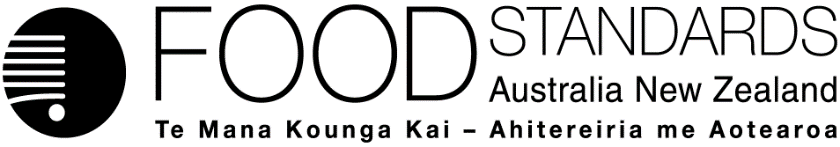 20 June 2019[84-19]Administrative Assessment Report –Application A1181MRLs for Imazapyr in Barley GrainDecisionChargesApplication Handbook requirementsConsultation & assessment timeframeDate received:  17 May 2019Date due for completion of administrative assessment:  12 June 2019Date completed:  12 June 2019Date received:  17 May 2019Date due for completion of administrative assessment:  12 June 2019Date completed:  12 June 2019Date received:  17 May 2019Date due for completion of administrative assessment:  12 June 2019Date completed:  12 June 2019Applicant:  BASF AustraliaApplicant:  BASF AustraliaPotentially affected standard:Schedule 20 of the Food Standards Code (the Code)Brief description of Application:To align MRL for Imazapyr residues in barley grain in Schedule 20 of the Code with that in the APVMA MRL standard and CodexBrief description of Application:To align MRL for Imazapyr residues in barley grain in Schedule 20 of the Code with that in the APVMA MRL standard and CodexPotentially affected standard:Schedule 20 of the Food Standards Code (the Code)Procedure:  General	Estimated total hours: Maximum 350 hours (Level 1)Reasons why:To align the MRL in Schedule 20 of the Code for Imazapyr in barley grains with the current value in the APVMA MRL Standard and Codex.The detailed risk assessment for the increased Imazapyr MRL in barley grains has been undertaken by the APVMA. FSANZ will therefore not have to undertake an extensive risk assessment and evaluation for Australian consumers.Provisional estimated start work:  Late-June 2019Application to be accepted Date: If fees not received, date of rejection:  Has the Applicant requested confidential commercial information status? Yes ✔  	NoWhat documents are affected?Appendix 1, page 8Has the Applicant provided justification for confidential commercial information request? Yes ✔	    No	N/AIs the Application for a High Level Health Claim?NoDoes FSANZ consider that the application confers an exclusive capturable commercial benefit on the Applicant?	Yes	  No✔ Due date for fees: Late June 2019Does the Applicant want to expedite consideration of this Application?Yes ✔	    Which Guidelines within the Part 3 of the Application Handbook apply to this Application?All the Guidelines in Chapter 3.1 (A – L).Is the checklist completed?Yes ✔  	NoDoes the Application meet the requirements of the relevant Guidelines?  Yes ✔	     No Does the Application relate to a matter that may be developed as a food regulatory measure, or that warrants a variation of a food regulatory measure?	Yes ✔ 	NoIs the Application so similar to a previous application or proposal for the development or variation of a food regulatory measure that it ought not to be accepted?Yes	`No ✔Did the Applicant identify the Procedure that, in their view, applies to the consideration of this Application?Yes ✔	       NoIf yes, indicate which Procedure: General	Other Comments or Relevant Matters:The applicant has stated that any changes to the MRL will not provide it with exclusive capturable commercial benefit, but aligning the MRL for Imazapyr in barley grains in Schedule 20 with that in the APVMA MRL Standards, will provide uniform information for the activities of the domestic food regulatory agencies. It also provides consistency with the current international MRL for the chemical and food commodity combination.Proposed length of public consultation period  2 weeks – domestic and external stakeholders that request MRL harmonisation Proposed timeframe for assessment:‘Early Bird Notification’ due: 20 June 2019Commence assessment (clock start – on the day fees are received)	          Late-June 2019Completion of assessment & preparation of draft food regulatory measure	Late-July 2019Public comment	          Early-August 2019Board to complete approval	          Mid-September/ Late October 2019Notification to Forum	          Late-September/ Early November 2019Anticipated gazettal if no review requested	          Mid-December 2019/ Early-January 2020